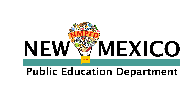            NM PreK/FOCUS Educational Assistant          Professional Development Plan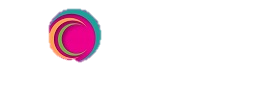 NM PreK Program Assurances: Staff Qualifications and Training RequirementsAll educational assistants must hold a minimum of an associate of arts in early childhood education. Educational assistants who do not yet meet staff qualifications must annually complete at least six (6) hours of college that will lead to an associates’ degree in early childhood education. All educational assistants must hold a Level 3 license issued by PED. The degree must be completed within 5 years of hire or placement in an NM PreK program.Ensure that every PreK/FOCUS educational assistant successfully complete all required one-time trainings listed below:Intentional Teaching, Modules 1 and 2 (formerly called New Teacher training), covers the observation, documentation and curriculum planning cycle (AODCP)ECERS-3 online training Powerful InteractionsFull Participation of Each ChildNew Mexico Pyramid TrainingAll program staff must have a current professional development plan with specific professional goals and timelines related to these Standards and document their on-going activities to increase their knowledge, specialization and qualifications in early childhood education, individualization, and family support.CURRENT EDUCATION: Highest Level of Education Achieved (check one):CURRENT LICENSURE: Please attach a copy of your PED Educational Assistant’s (or teaching) license.TRAINING REQUIREMENTS COMPLETEDPLEASE NOTE: If you DO NOT meet the degree requirements listed in the Assurances above you MUST complete the chart below to outline your degree plan. If you currently hold an associates’ degree but are pursuing a bachelors’ you must also complete the chart. Name of Higher Education Institution: _________________________________________________	     	COMPLETED AND PLANNED COURSEWORK*enter upon completionT.E.A.C.H. Scholarship□ I am currently a T.E.A.C.H. Scholarship recipient.INDIVIDUAL GOALS FOR PROFESSIONAL DEVELOPMENT: Every Educational Assistant must list at least two goals relevant to FOCUS training requirements and one that directly impacts classroom practices (How will you collaborate with the teacher to increase student achievement and engagement?):_____________________________________			______________________________________PreK Staff Signature                        Date				PreK Administrator Signature              DateStaff name: Date:Position: Date of hire: District/Charter: School Site:XEDUCATION LEVEL MAJOR/FIELDINSTITUTIONYEAR COMPLETEDHigh School Diploma or GEDAssociate’s DegreeBachelor’s DegreeMaster’s Degree Type:Level (circle one):          1           2           3License #: Expiration Date: Training Completed  Date LocationIf Not Completed, Planned Date of CompletionIntentional TeachingECERS-3Powerful InteractionsFull Participation of Each ChildNM Pyramid Social-Emotional DevelopmentSEMESTER AND YEARCourse NumberCourse NameCredit HoursCompleted?FINAL GRADE*GOALAction Steps By When?Date CompletedFollow-up1.a.b.c.2. a.b.c.3.a.b.c.